DRUŽABNE IGRE 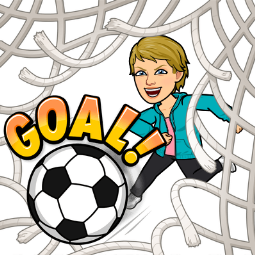 Formula 1  Zunaj na vrtu ali v stanovanju si postaviš ovire (stole, blazine...). To bo tvoja proga za vožnjo s formulo.  3 minute "voziš" po progi. Šteješ, koliko krogov si pretekel/a.  Izvedi gimnastične vaje, ki jih po navadi v šoli drug drugemu kažemo, tako, da boš razgibal/a celotno telo, od glave navzdol. Podajanje in lovljenje žoge Izvajal/a boš vaje za lovljenje in podajanje žoge. Potreboval/a boš nekoga, da boš oblikoval/a par. Žoga naj bo mehkejša, da ne prevrneš in poškoduješ predmetov v stanovanju, če vaje izvajaš v stanovanju.  1.vaja: V paru si podajaš in loviš žogo (metanje žoge z eno roko, z obema rokama nad glavo, metanje žoge izpred prsi).  2. vaja: Vržeš žogo svojemu paru in počepneš. Ta jo ulovi jo vrže nazaj in tudi počepne. Ko jo uloviš vstaneš. Izmenično večkrat ponovita  3. vaja: Povabiš še ostale družinske člane. V krogu lahkotno tečete v smeri urinega kazalca, pri tem si podajate žogo. Šteješ podaje, kolikokrat vam uspe uloviti žogo brez, da vam pade na tla. Igra  - Z družinskimi člani se v krogu igrate igrico GNILO JAJCE, ali MAČKA IN MIŠKA...(po želji)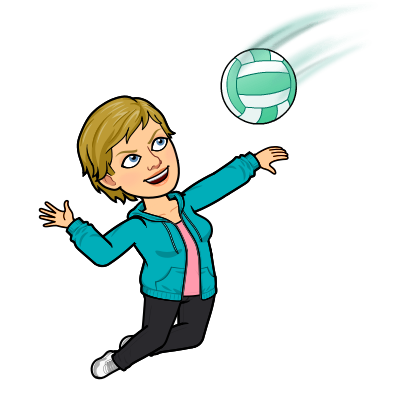 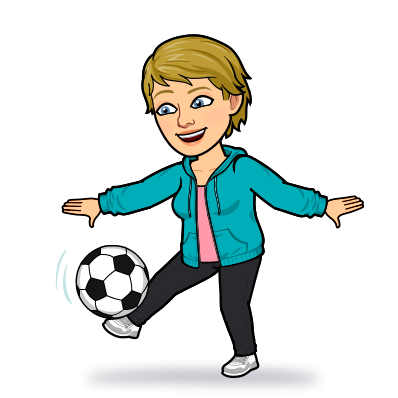 